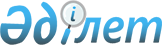 О внесении дополнений и изменений в приказ Министра финансов Республики Казахстан от 24 декабря 2004 года N 460 "Об утверждении Правил составления и представления отчетов о кредиторской задолженности государственных учреждений"
					
			Утративший силу
			
			
		
					Приказ Министра финансов Республики Казахстан от 26 января 2006 года N 29. Зарегистрирован в Министерстве юстиции Республики Казахстан 27 января 2006 года N 4057. Утратил силу приказом Министра финансов Республики Казахстан от 30 декабря 2008 года N 644



      


Сноска. Утратил силу 


 приказом 


 Министра финансов РК от 30.12.2008 N 644 (вводится в действие с 01.01.2009).



      В соответствии со 
 статьей 121 
 Бюджетного кодекса Республики Казахстан, 

ПРИКАЗЫВАЮ:




 




      1. Внести в 
 приказ 
 Министра финансов Республики Казахстан от 24 декабря 2004 года N 460 "Об утверждении Правил составления и представления отчетов о кредиторской задолженности государственных учреждений" (зарегистрирован в Реестре государственной регистрации нормативных правовых актов за N 3367) следующие дополнения и изменения:



      Правила составления и представления отчетов о кредиторской задолженности государственных учреждений, утвержденные указанным приказом:



      дополнить пунктом 11-1 следующего содержания:



      "11-1. Аналитические данные о состоянии кредиторской задолженности по расчетным статьям балансов администраторов бюджетных программ составляются по форме, согласно приложению 5 к настоящим Правилам, и заполняются следующим образом:



      в графе 1 указывается наименование администратора бюджетных программ;



      в столбцах графы 2 указываются наименования и коды субсчетов бухгалтерского учета, с отражением сложившейся за отчетный период суммы кредиторской задолженности по каждому субсчету;



      в графе 3 показывается сумма кредиторской задолженности в целом по администратору бюджетных программ по состоянию на отчетную дату;



      в графе 4 показывается общая сумма кредиторской задолженности по администратору бюджетных программ, сложившаяся на начало финансового года;



      в графе 5 отражается сумма кредиторской задолженности, сложившаяся в текущем году (разница граф 3 и 4);



      в строках "Итого на отчетную дату" и "Итого на начало года" отражаются общие суммы кредиторской задолженности в целом по каждому субсчету, сложившиеся на отчетную дату и на начало финансового года;



      в строке "Отклонение" отражается сумма кредиторской задолженности по каждому субсчету, сложившаяся в текущем году (разница строк "Итого на отчетную дату" и "Итого на начало года").";



      в пункте 20:



      цифру "15" заменить цифрой "20";



      дополнить словами ", вместе с аналитическими данными о состоянии кредиторской задолженности по расчетным статьям балансов администраторов бюджетных программ за соответствующие периоды";



      пункт 22 изложить в следующей редакции:



      "22. Отчеты о кредиторской задолженности по формам КЗ-Б-свод и КЗ-П-свод, а также аналитические данные о состоянии кредиторской задолженности по расчетным статьям балансов администраторов местных бюджетных программ по форме, согласно приложению 5 к настоящим Правилам, представляемые местными исполнительными органами области, города республиканского значения, столицы, района (города областного значения), подписываются руководителями местного исполнительного органа, местного уполномоченного органа по исполнению бюджета и его структурного подразделения, ответственного за их составление, и заверяются печатью соответствующего местного исполнительного органа.";



      пункт 23 изложить в следующей редакции:



      "23. Отчеты о кредиторской задолженности по формам КЗ-Б-свод и КЗ-П-свод, а также аналитические данные о состоянии кредиторской задолженности по расчетным статьям балансов администраторов республиканских бюджетных программ по форме, согласно приложению 5 к настоящим Правилам, представляемые Комитетом казначейства, подписываются руководителями Комитета казначейства, его структурного подразделения, ответственного за их составление, и заверяются печатью Комитета казначейства.";



      дополнить приложением 5 согласно приложению к настоящему приказу.



 




      2. Департаменту отчетности и статистики (Парусимова Л.И.) обеспечить государственную регистрацию настоящего приказа в Министерстве юстиции Республики Казахстан и его последующее опубликование в официальных средствах массовой информации в установленном законодательством порядке.



 




      3. Настоящий приказ вводится в действие со дня его государственной регистрации в Министерстве юстиции Республики Казахстан.


      Министр





Приложение             



к приказу Министра финансов    



Республики Казахстан        



от 26 января 2006 года N 29    

Приложение 5           



к Правилам составления и представления



отчетов о кредиторской задолженности 



государственных учреждений     


                            Аналитические данные




                о состоянии кредиторской задолженности по 




                расчетным статьям балансов администраторов 




                республиканских/местных бюджетных программ




                       на ______________  200___ года


Вид бюджета  -  ____________________

Периодичность - 

квартальная, годовая


Единица измерения - 

тыс. тенге


   Руководитель Комитета           _________    ___________________



казначейства/местного           

(подпись)   (расшифровка подписи)




уполномоченного органа      М.П.



по исполнению бюджета

Руководитель структурного       _________    ___________________



подразделения Комитета          

(подпись)   (расшифровка подписи)




казначейства/местного 



уполномоченного органа по 



исполнению бюджета,



ответственного за



составление данных

					© 2012. РГП на ПХВ «Институт законодательства и правовой информации Республики Казахстан» Министерства юстиции Республики Казахстан
				

Наименование




АБП



Субсчета



Субсчета



Субсчета



На




отчет-




ную




дату



На




начало




года



Отклонение




в сравнении




с началом




года



Наименование




АБП


N__

N__

N__


На




отчет-




ную




дату



На




начало




года



Отклонение




в сравнении




с началом




года


1

2

2

2

3

4

5

1.

2.

3.

...

Итого на



отчетную дату

Итого на



начало года

Отклонение
